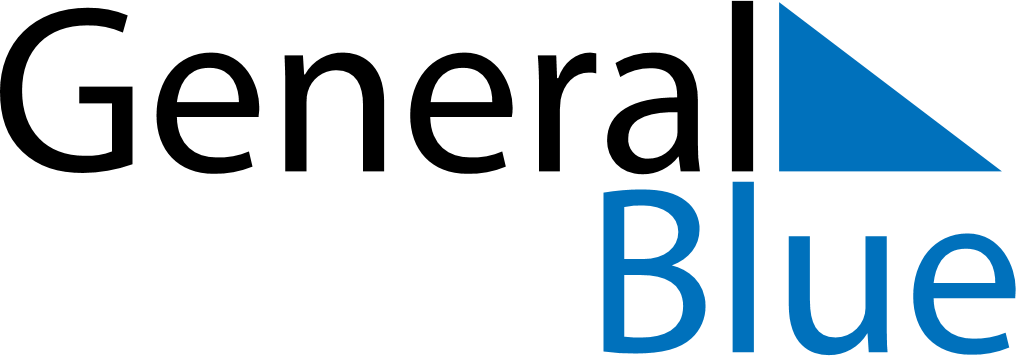 August 2024August 2024August 2024August 2024August 2024August 2024Hardenberg, Overijssel, The NetherlandsHardenberg, Overijssel, The NetherlandsHardenberg, Overijssel, The NetherlandsHardenberg, Overijssel, The NetherlandsHardenberg, Overijssel, The NetherlandsHardenberg, Overijssel, The NetherlandsSunday Monday Tuesday Wednesday Thursday Friday Saturday 1 2 3 Sunrise: 5:53 AM Sunset: 9:26 PM Daylight: 15 hours and 33 minutes. Sunrise: 5:54 AM Sunset: 9:24 PM Daylight: 15 hours and 29 minutes. Sunrise: 5:56 AM Sunset: 9:22 PM Daylight: 15 hours and 26 minutes. 4 5 6 7 8 9 10 Sunrise: 5:58 AM Sunset: 9:21 PM Daylight: 15 hours and 23 minutes. Sunrise: 5:59 AM Sunset: 9:19 PM Daylight: 15 hours and 19 minutes. Sunrise: 6:01 AM Sunset: 9:17 PM Daylight: 15 hours and 16 minutes. Sunrise: 6:03 AM Sunset: 9:15 PM Daylight: 15 hours and 12 minutes. Sunrise: 6:04 AM Sunset: 9:13 PM Daylight: 15 hours and 9 minutes. Sunrise: 6:06 AM Sunset: 9:11 PM Daylight: 15 hours and 5 minutes. Sunrise: 6:07 AM Sunset: 9:09 PM Daylight: 15 hours and 1 minute. 11 12 13 14 15 16 17 Sunrise: 6:09 AM Sunset: 9:07 PM Daylight: 14 hours and 58 minutes. Sunrise: 6:11 AM Sunset: 9:05 PM Daylight: 14 hours and 54 minutes. Sunrise: 6:12 AM Sunset: 9:03 PM Daylight: 14 hours and 51 minutes. Sunrise: 6:14 AM Sunset: 9:01 PM Daylight: 14 hours and 47 minutes. Sunrise: 6:16 AM Sunset: 8:59 PM Daylight: 14 hours and 43 minutes. Sunrise: 6:17 AM Sunset: 8:57 PM Daylight: 14 hours and 39 minutes. Sunrise: 6:19 AM Sunset: 8:55 PM Daylight: 14 hours and 36 minutes. 18 19 20 21 22 23 24 Sunrise: 6:21 AM Sunset: 8:53 PM Daylight: 14 hours and 32 minutes. Sunrise: 6:22 AM Sunset: 8:51 PM Daylight: 14 hours and 28 minutes. Sunrise: 6:24 AM Sunset: 8:49 PM Daylight: 14 hours and 24 minutes. Sunrise: 6:26 AM Sunset: 8:47 PM Daylight: 14 hours and 20 minutes. Sunrise: 6:27 AM Sunset: 8:44 PM Daylight: 14 hours and 17 minutes. Sunrise: 6:29 AM Sunset: 8:42 PM Daylight: 14 hours and 13 minutes. Sunrise: 6:31 AM Sunset: 8:40 PM Daylight: 14 hours and 9 minutes. 25 26 27 28 29 30 31 Sunrise: 6:32 AM Sunset: 8:38 PM Daylight: 14 hours and 5 minutes. Sunrise: 6:34 AM Sunset: 8:36 PM Daylight: 14 hours and 1 minute. Sunrise: 6:36 AM Sunset: 8:33 PM Daylight: 13 hours and 57 minutes. Sunrise: 6:37 AM Sunset: 8:31 PM Daylight: 13 hours and 53 minutes. Sunrise: 6:39 AM Sunset: 8:29 PM Daylight: 13 hours and 49 minutes. Sunrise: 6:41 AM Sunset: 8:27 PM Daylight: 13 hours and 45 minutes. Sunrise: 6:42 AM Sunset: 8:24 PM Daylight: 13 hours and 41 minutes. 